ΣΥΓΚΕΝΤΡΩΤΙΚΟΣ ΠΙΝΑΚΑΣ ΠΡΟΓΡΑΜΜΑΤΟΣ ΔΡΑΣΗΣ ΜΕΛΩΝ  ΔΕΠ ΤΜΗΜΑΤΟΣΠαρακαλούμε όπως συμπληρώσετε τον παρακάτω συγκεντρωτικό πίνακα με τον αντίστοιχο αριθμό δράσεων των Μελών ΔΕΠ του Τμήματος σας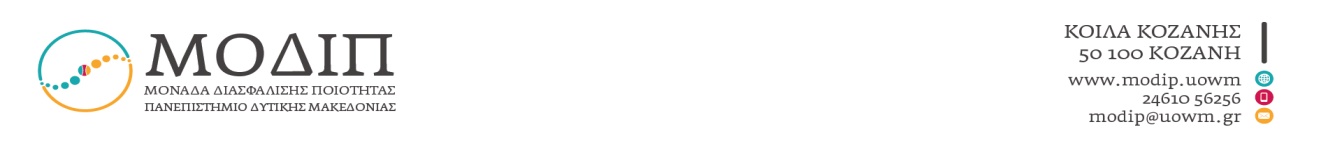 Α\ΑΚαθηγητήςΔημοσιεύσεις Scopus Q1, Q2, Q3Άλλες ΔημοσιεύσειςΣυνέδριαΠεριβαλλοντικές/ Κοινωνικές/ Πολιτιστικές ΔράσειςΧρηματοδοτούμενα Προγράμματα/ Ερευνητικά Έργα (ΕΣΠΑ κλπ)Διαλέξεις σε Ημερίδες/ ΣυνέδριαΆλλες δράσεις1.2.3.4.5.6.7.8.Σύνολο